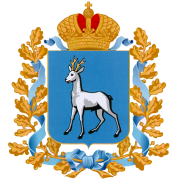 ПРАВИТЕЛЬСТВО САМАРСКОЙ ОБЛАСТИПОСТАНОВЛЕНИЕ от  №  О внесении изменений в постановление Правительства Самарской области от 20.01.2016 № 14 «Об утверждении Порядка предоставления, использования и возврата бюджетных кредитов из областного бюджета местным бюджетам»В соответствии со статьей 93.3 Бюджетного кодекса Российской Федерации Правительство Самарской области ПОСТАНОВЛЯЕТ:Внести в постановление Правительства Самарской области от 20.01.2016 № 14 «Об утверждении Порядка предоставления, использования и возврата бюджетных кредитов из областного бюджета местным бюджетам» следующие изменения:в Порядке предоставления, использования и возврата бюджетных кредитов из областного бюджета местным бюджетам:подпункт 10) пункта 2.1 изложить в следующей редакции:«10) принятие муниципальным образованием обязательства по направлению не менее 50% средств, полученных от экономии на процентах за пользование кредитами, привлеченными от кредитных организаций, и рефинансированными за счет бюджетных кредитов, на осуществление выплат, сокращающих долговые обязательства муниципального образования, с уменьшением предельного объема заимствований на текущий финансовый год (в случае предоставления муниципальному образованию бюджетного кредита в целях погашения долговых обязательств по ранее привлеченным кредитам от кредитных организаций).»;в пункте 2.2:абзац пятый изложить в следующей редакции: «реализация на территории муниципального образования инвестиционного проекта в текущем финансовом году;»после абзаца шестого дополнить абзацем следующего содержания:«прогнозируется потребность финансирования в 2021 году расходных обязательств и (или) источников финансирования дефицита бюджета – для муниципальных образований, у которых на момент поступления заявки на получение бюджетного кредита имеется задолженность по бюджетным кредитам, привлеченным из областного бюджета, и бюджетным кредитам, привлеченным из федерального бюджета на пополнение остатка средств на едином счете бюджета.»;абзацы седьмой, восьмой, девятый и десятый считать абзацами восьмым, девятым, десятым и одиннадцатым соответственно;в пункте 3:абзац четвертый изложить в следующей редакции:«выписка из устава муниципального образования, подтверждающая полномочия органов местного самоуправления на осуществление муниципальных заимствований от имени муниципального образования;»;в абзаце девятом слова «полного и краткого» исключить;абзац шестнадцатый изложить в следующей редакции:«письменное согласие муниципального образования о принятии муниципальным образованием обязательства по направлению не менее 50% средств, полученных от экономии на процентах за пользование кредитами, привлеченными от кредитных организаций, и рефинансированными за счет бюджетных кредитов, на осуществление выплат, сокращающих долговые обязательства муниципального образования с уменьшением предельного объема заимствований на текущий финансовый год (в случае предоставления муниципальному образованию бюджетного кредита в целях погашения долговых обязательств по ранее привлеченным кредитам от кредитных организаций);»;дополнить пунктом 5.3 следующего содержания:«5.3 В целях подтверждения наличия финансовой потребности муниципального образования, предусмотренной абзацем седьмым пункта 2.2 настоящего Порядка, Заявитель дополнительно к предусмотренным пунктом 3 настоящего Порядка документам представляет в Министерство информацию о действующих договорах о предоставлении муниципальному образованию бюджетных кредитов из федерального бюджета на пополнение остатка средств на едином счете бюджета с указанием основных условий договора, общей суммы задолженности на текущую дату и графиков погашения.»;в абзацах втором, третьем и четвертом подпункта 5) пункта 8 слова «с момента» заменить словами «, следующих за месяцем».Опубликовать настоящее постановление в средствах массовой информации и на официальном сайте Правительства Самарской области в информационно-телекоммуникационной сети Интернет.Настоящее постановление вступает в силу со дня его официального опубликования.Прямилов 3321586Первый вице-губернатор –председатель ПравительстваСамарской областиВ.В.Кудряшов